СУМСЬКА МІСЬКА РАДАVІІI СКЛИКАННЯ ____ СЕСІЯРІШЕННЯУ зв’язку з необхідністю передачі закінченого будівництвом об’єкту комунальної власності Сумської міської територіальної громади на баланс міському центру фізичного здоров’я населення «Спорт для всіх», відповідно до наказу Міністерства фінансів України від 13.09.2016 № 818 «Про затвердження типових форм з обліку та списання основних засобів суб’єктами державного сектору та порядку їх складання», враховуючи акти приймання виконаних будівельних робіт форми № КБ-2в, керуючись статтею 25 Закону України «Про місцеве самоврядування в Україні», Сумська міська радаВИРІШИЛА:1. Департаменту інфраструктури міста Сумської міської ради (Олександр ЖУРБА):1.1. Зняти з балансу закінчений будівництвом об’єкт комунальної власності Сумської міської територіальної громади, щодо якого здійснювався капітальний ремонт, згідно з додатком до цього рішення, у порядку, встановленому чинним законодавством. 1.2. Передати об’єкт, зазначений у додатку до цього рішення, на баланс міському центру фізичного здоров’я населення «Спорт для всіх»                              (Євген ГОНТОВЕНКО) в порядку встановленому чинним законодавством.2. Міському центру фізичного здоров’я населення «Спорт для всіх»               (Євген ГОНТОВЕНКО) прийняти на баланс об’єкт, зазначений в додатку до цього рішення, в порядку, встановленому чинним законодавством.3. Організацію виконання даного рішення покласти на Департамент інфраструктури міста Сумської міської ради (Олександр ЖУРБА).4. Контроль за виконанням даного рішення залишаю за собою. Сумський міський голова 					            Олександр ЛИСЕНКОВиконавець: О. Журба____________________Ініціатор розгляду питання  - Сумський міський голова (Лисенко О);Проєкт рішення підготовлено: Департаментом інфраструктури міста Сумської міської радиДоповідач: директор Департаменту інфраструктури міста Сумської міської ради (Журба О.)ЛИСТ ПОГОДЖЕННЯдо проекту рішення Сумської міської ради«Про передачу на баланс закінченого будівництвом об’єкту комунальної власності Сумської міської територіальної громади  »Проект рішення підготовлений з урахуванням вимог Закону України «Про доступ до публічної інформації» та Закону України «Про захист персональних даних»Олександр ЖУРБА_____________ Перелікоб’єкту комунальної власності Сумської міської  територіальної громади, який передається на баланс Директор Департаменту 	інфраструктури міста						         Олександр ЖУРБА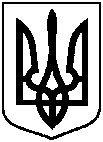 від ___ _____2023 року №______-МРм. СумиПро передачу на баланс закінченого будівництвом об’єкту комунальної власності Сумської міської територіальної громади  Директор Департаменту інфраструктури міста Сумської міської радиОлександр ЖУРБАНачальник відділу юридичного та кадрового забезпечення Департаменту інфраструктури міста Сумської міської радиІнна МЕЛЬНИК Директор міського центру фізичного здоров’я населення «Спорт для всіх»Євген ГОНТАВЕНКО Керуючий справами виконавчого комітету Юлія ПАВЛИКНачальник правового управління Сумської міської радиОлег ЧАЙЧЕНКОСекретар Сумської міської радиОлег РЄЗНІКДодатокдо рішення Сумської міської радивід _____________ № ______№Об’єкт передачіКому передаєтьсяВартістьробіт1.Зона відпочинку «Єдність нації» по вул. Люблінській з встановленням модульної роздягальні. Міському центру фізичного здоров’я населення «Спорт для всіх»1191477,56 грн.